Avoimet ovet Kukkoaholla! Keskustie 48 Kivijärvi! TERVETULOA!25.10.2019 kello 13-16 KEKRI-PUKKI PAIKALLA!ArpajaisetTarjolla kahvia, mehua, piirakkaaMakkaraa 1e/kplMyynnissä Kukkoaholla tehtyjä tuotteita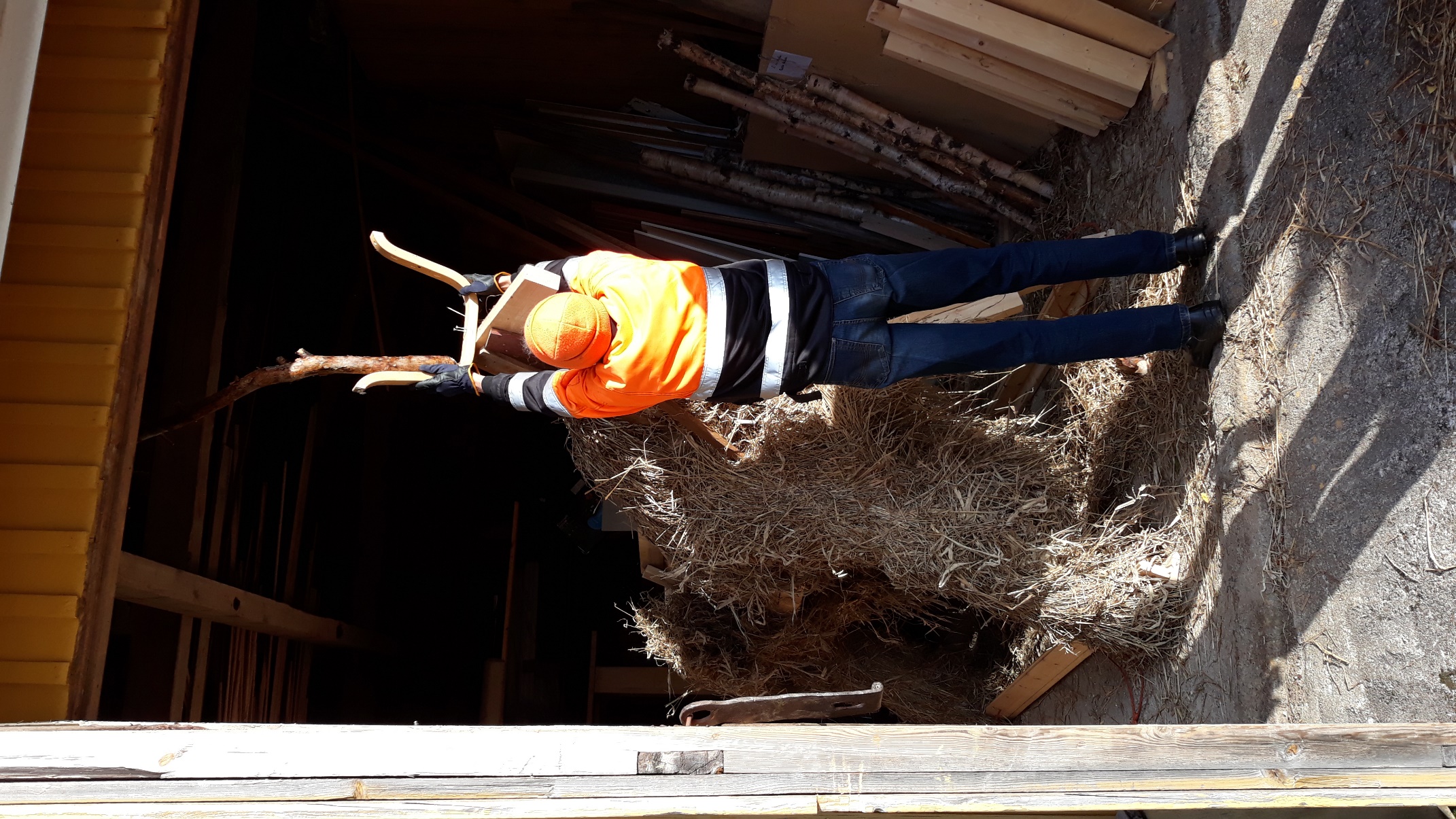 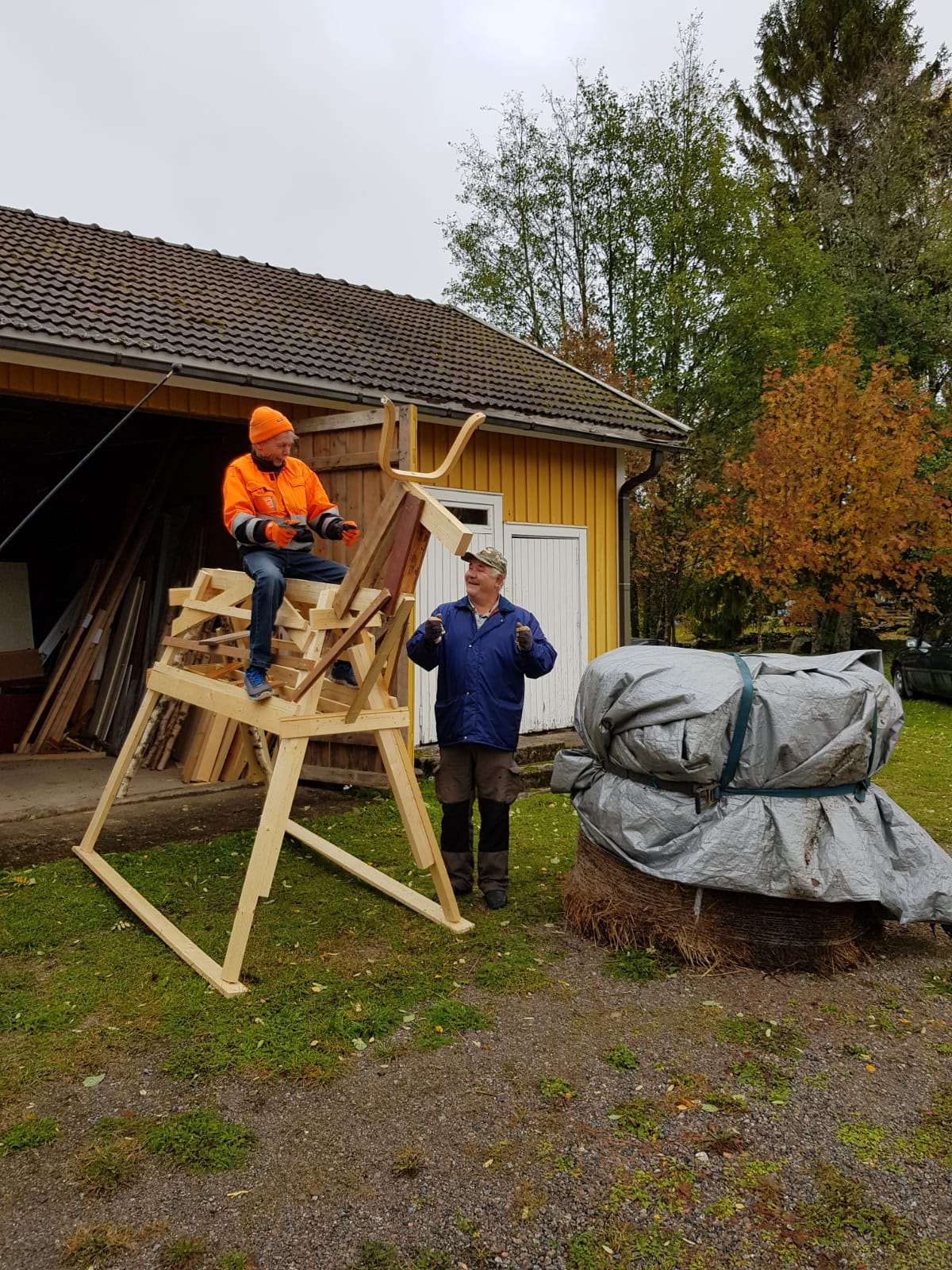 